Środa 15.04.2020rTemat: ŚMIECI.Drodzy Rodzice i Dzieci! Dziś dowiemy się co znaczy recykling i jak jest ważny dla naszego środowiska.                                  Wiedzę już zdobytą o segregacji śmieci wzbogacimy. Eko – piosenkę poznamy i zaśpiewamy. Rozwiązując quiz dowiemy się jak dbać o środowisko i naszą planetę.                                          Rączki dzieci usprawnimy wykonując pracę plastyczno -techniczną  z surowców wtórnych.                                       Będziemy ruszać i bawić się przy piosenkach. 1. „Recykling” – burza mózgów. Dziecko próbuje odgadnąć, co znaczy słowo „recykling”. Następnie wyjaśniamy, że jest to zmniejszenie zużycia surowców naturalnych oraz ilości odpadów, przetwarzanie odpadów na coś, co można ponownie wykorzystać.2. ,,Wysocy i niscy ekolodzy” – zabawa ruchowa. Dziecko maszeruje po pokoju w różnych kierunkach, gdy mówimy  hasło: Wysocy ekolodzy – dziecko chodzi na palcach. Na hasło: Niscy ekolodzy –dziecko chodzi w przysiadzie. 3. „Papier, szkło, plastik!” – przypomnienie wiadomości na temat segregacji śmieci.                                                                                                                    Na początku zadajemy dziecku pytanie: Dlaczego kosze mają różne kolory?, dziecko próbuje na nie odpowiedzieć. Następnie ustawiamy na środku pokoju trzy pudełka z podpisami: - niebieski – papier,- zielony – szkło,- żółty – metale i tworzywa sztuczne.Na środku dywanu są rozsypane „śmieci” (w postaci ilustracji –– i/lub czystych, pustych opakowań np. opakowania z papieru i tektury, gazety, kartony, zeszyty, puste, zgniecione butelki plastikowe, zakrętki od butelek i słoików, plastikowe opakowania, torebki, worki foliowe, puszki po żywnościach, kartony po sokach i mleku, opakowania szklane: puste butelki, słoiki, opakowania po kosmetykach). Dziecko spaceruje po dywanie w rytm muzyki (dowolna piosenka).                                                  Na przerwę dziecko podnosi po jednym śmieciu i zanosi go do odpowiedniego pudełka.         Sprawdzamy, czy wszystkie śmieci znalazły się we właściwych pojemnikach. 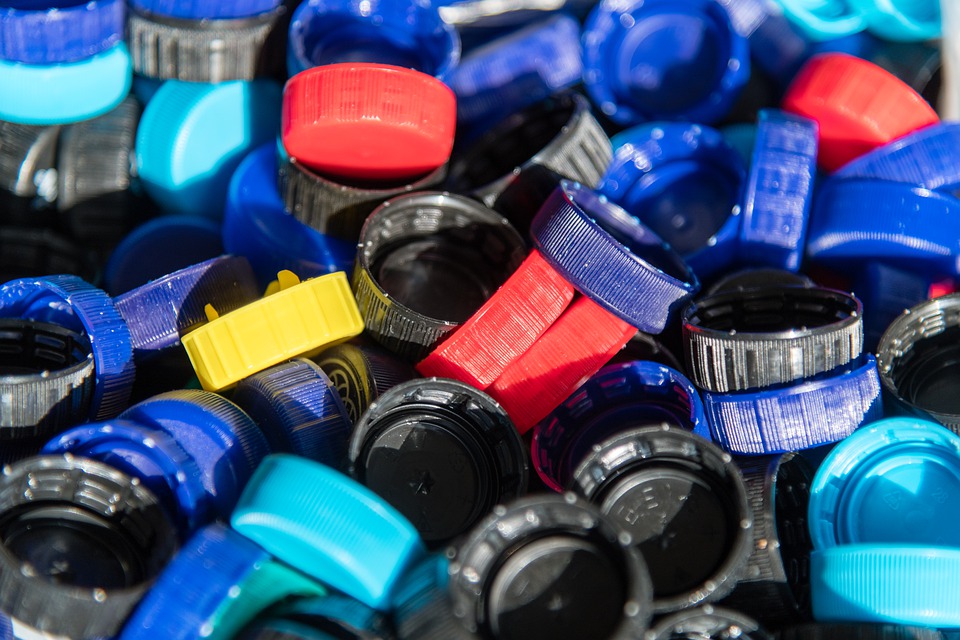 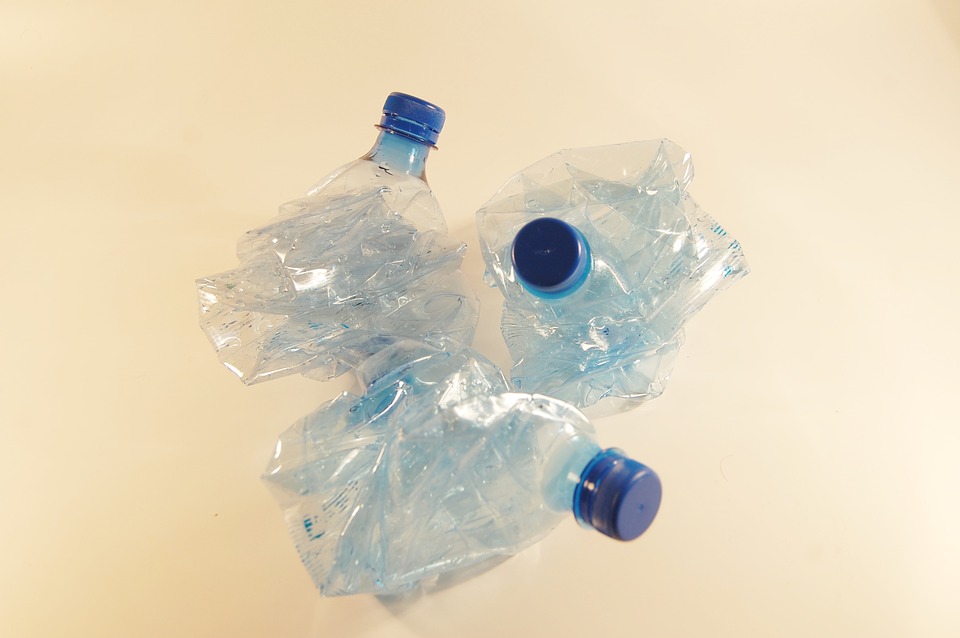 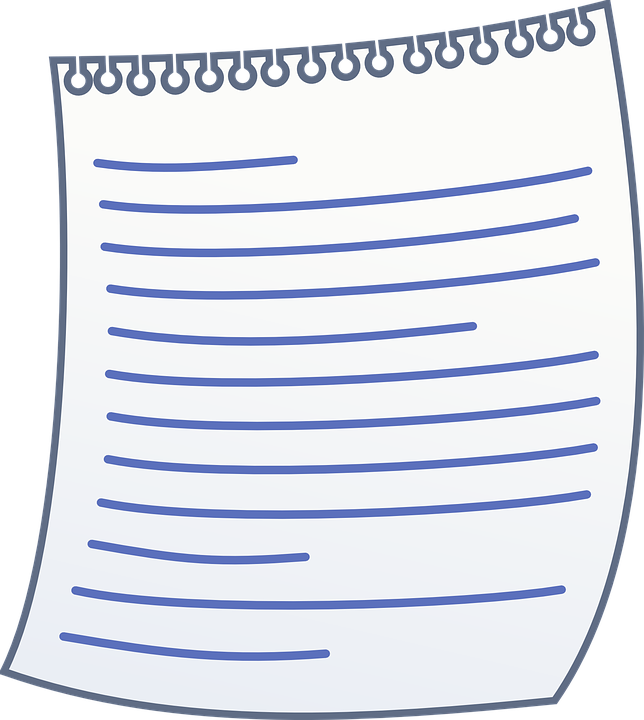 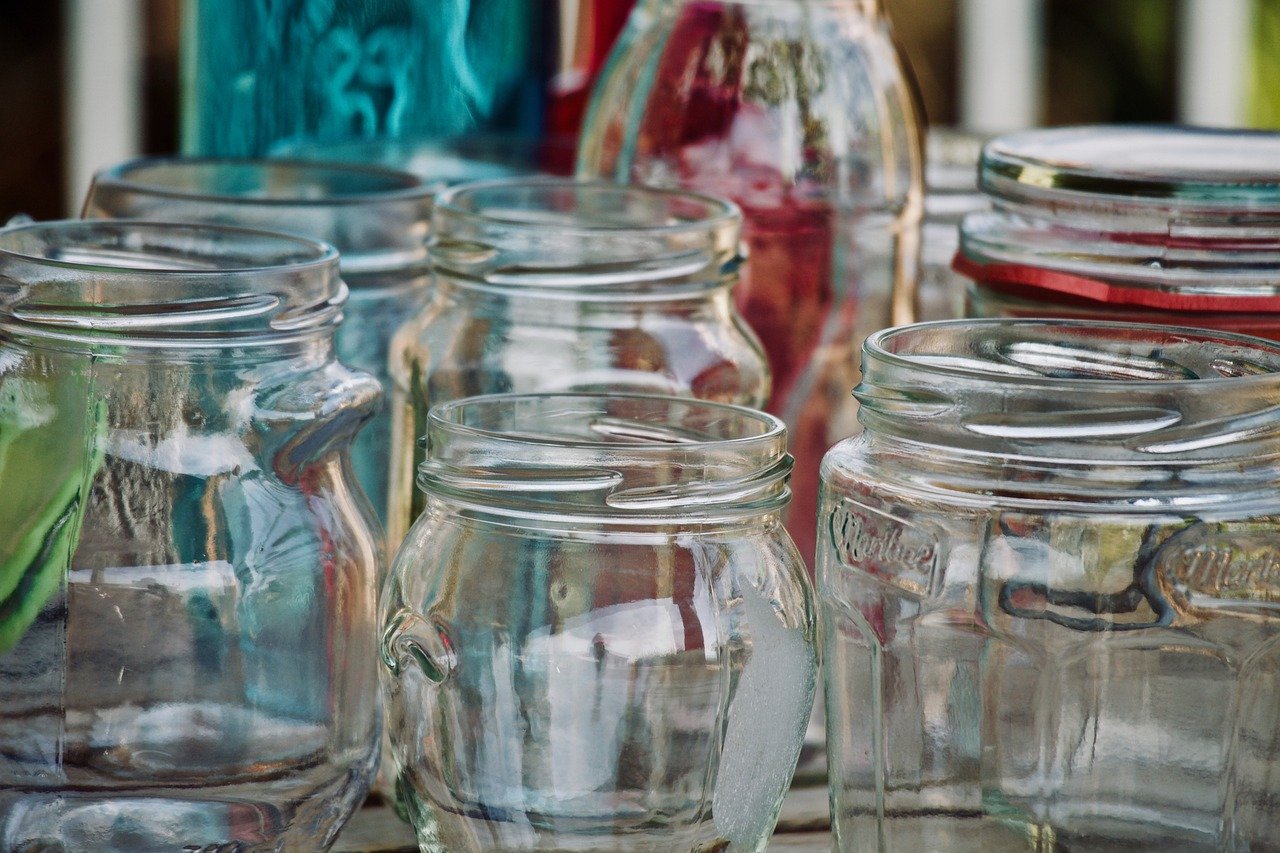 4. ,,Świat w naszych rękach” - eko piosenka. Wspólne śpiewanie piosenki oraz zabawa ruchowa. Link i słowa poniżejCi co lubią segregację, otóż oni mają rację.Gdy w osobne pojemniki, lecą papier, szkło, plastiki. Cały świat jest w naszych rękach właśnie o tym ta piosenka, możesz dbać o cały świat, chociaż masz niewiele lat. A recykling trudne słowo, chodzi o to by na nowoz naszych śmieci zrobić coś papier, plastik albo szkło. Cały świat jest w naszych rękach właśnie o tym ta piosenka, możesz dbać o cały świat, chociaż masz niewiele lat. Więc dorośli oraz dzieci posłuchajciesprawą śmieci trzeba zająć się dziś, żeby jutro dobrze żyć.Cały świat jest w naszych rękach właśnie o tym ta piosenka, możesz dbać o cały świat, chociaż masz niewiele lat. https://www.youtube.com/watch?v=pRNtFXew_VE5. „Dbamy o środowisko” - QUIZ- ZAGADKA -  rozwiązywanie zagadek .Papier po cukierkach :
- rzucamy na chodnik
- wrzucamy do kosza na śmieciSzklane butelki:
- tłuczemy na ziemi
- wrzucamy do pojemnika na szkłoCzy należy segregować odpady?
- tak
- nieCzy wolno do lasu wywozić śmieci?              - tak              - nieW lesie nie wolno krzyczeć, bo można przestraszyć …..Czy kominy fabryk zanieczyszczają powietrze?            - tak            - nieJak postępuje przyjaciel ziemi?           - segreguje śmieci           - wrzuca wszystkie śmieci do jednego kosz6. „Eko i nieeko” – zabawa ruchowa. Odczytujemy zdania, a dziecko ocenia, które z prezentowanych sytuacji są „eko”, a które nie. Gdy dziecko usłyszy zdanie, które zakwalifikuje jako opis sytuacji „eko”, mówi poniższą rymowankę i wykonuje wskazane ćwiczenia:To jest bardzo eko,               (dzieci podskakują)fantastyczny styl życia,        (wyciągają ręce z uniesionymi kciukami)każdy ekoludek                    (wskazują osoby z koła)chwali taki sposób bycia.     (rytmicznie klaszczą w dłonie)Gdy oceni, że dana sytuacja nie jest „eko”, mówi inną rymowankę i wykonuj wskazane ćwiczenia: Takie zachowanie strasznie mnie oburza,  (dzieci tupią nogą i podpierają się rękami pod boki) szkoda dla środowiska jest bardzo duża.  (kreślą dwiema rękami przed sobą duże koło)                   Złość i smutek ogarnia wszystkie ekoludki. (wskazują wszystkie osoby z koła)                                                 To wcale nie jest problem malutki.  (kręcą głową i wykonują przysiad na słowa „problem malutki”) Przykładowe zdania: –Zosia wrzuciła pustą puszkę do kosza na szkło. – Paweł na spacerze posprzątał po swoim psie. – Ktoś wyrzucił śmieci do lasu. – Pani wykorzystała ponownie wcześniej używane kartki. – Kasia nie dokręciła kranu i wciąż kapie z niego woda.– Asia podczas spaceru po górach zbierała śmieci na szlaku, by go oczyścić. – Mama z Jankiem zbudowali z niepotrzebnych opakowań zamek dla rycerzy i księżniczek. 7. „Ekoludek” – praca plastyczno–techniczna.                                                                          Udostępniamy dziecku materiał do wykonania pracy (różne surowce wtórne: pudełka, plastikowe butelki, gazety, stare płyty i inne rzeczy, klej, nożyczki, taśmę klejącą).                                                          Dziecko wykonuje postać ekoludka.ŻYCZYMY MIŁEJ ZABAWY! Źródła:,,Plac zabaw" - przewodnik metodyczny, pięciolatek, cz.4 - Autorzy: Aleksandra Szyller i Paulina Sowa, wydawnictwo WSiP.
- Piosenka z www.youtube.com - zdjęcia wzięte z Pixabay